WALK IN INTERVIEW / DEMOS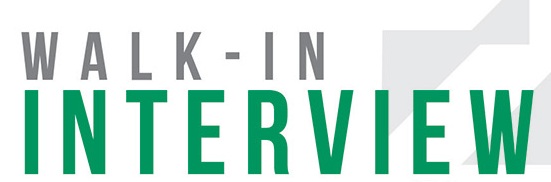 Centre for Caucasian, Asian, Chinese and Pakistan Studies:Centre for Caucasian, Central Asian, Chinese and Pakistan Studies, University of Swat (www.uswat.edu.pk.) invites suitable candidates (male and female) purely on visiting basis having required qualification for teaching the following subjects to BS Pakistan Studies (Semester-II, Spring 2022). Pakistan StudiesEnglish II (Composition WritingComputer ApplicationsBasic Math II/ Statistics for Social Sciences IIIntroduction to EconomicsInterested candidates shall appear along with original documents before the Committee for demos / interview.Time and Date: 10:00 AM, Tuesday, April 26, 2022.Venue: Centre for Caucasian, Asian, Chinese and Pakistan Studies, Main Campus at Charbagh, University of Swat. Terms, Conditions & Instructions:i. Master’s degree (Foreign) awarded after 18 years of education as determined by the HEC in the relevant field from an HEC recognized University /Institution ORii. M.Phil. (Pakistan) awarded after 18 years of education in the relevant field from an HEC recognized University /Institution ORiii. Equivalent degree awarded after 18 years of education as determined by the HEC in the relevant field from an HEC recognized University /Institution.(with no 3rd division in the academic career. Condition of no 3rd division shall not be applicable in the qualification of appointment as lecturer in University provided that the candidate holds Ph.D. or equivalent degree with not more than one 3rd division in entire academic career).iv. The candidate should have CV along with one set of attested photocopies of Degree/Certificates, DMCs, CNIC, Domicile and two recent passport size photographs shall be submitted to the concerned committee at the time of interview.v.   Candidates with high qualification in the concerned subject will be preferred.vi. Appointment of selected candidate shall be made on visiting basis for a period of one semester.vii. No TA/DA will be admissible for the demo/interview.viii. The University reserves the right to increase/decrease the number of posts or cancel them.xi.   Errors/omissions (if any) will be rectified by the University as per rules.For more information please contact: +92 302 5225872